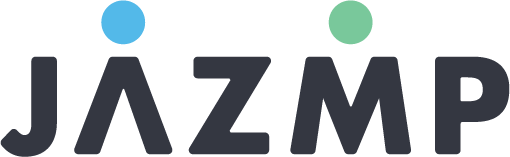 LETNO POROČILO PROIZVAJALCA UČINKOVINLetno poročilo je namenjeno pregledu stanja vpisa v register ter podatkov v EudraGMDP bazi, ki je dostopna na povezavi. Z letnim poročilom lahko predlagatelj sporoča tudi spremembe oz. popravke podatkov kar pa mora predlagatelj posebej označiti ter podrobno opisati v razdelkih obrazca pod Opombe. JAZMP bo na podlagi sporočenih podatkov presodila ali sprememba sporočenih podatkov zahteva novo vlogo. V letnem poročilu morajo biti Izpolnjeni vsi razdelki obrazca ter predložena vsa dokazila, kot je navedeno pri posameznem razdelku. Letno poročilo se vloži na JAZMP pisno, nekatere podatke pa je potrebno predložiti tudi v elektronski obliki kar pa je posebej navedeno v obrazcu. Podatke v elektronski obliki, kot so navedeni v obrazcu za letno poročilo, poslovni subjekti posredujejo na elektronski naslov: jazmp_sfi@jazmp.si. Naslov elektronske pošte naj bo IME SUBJEKTA-LETNO POROČILO PROIZVAJALCA API.Poleg letnega poročila proizvajalca učinkovin je potrebno predložiti tudi spremni dopis, na katerem je naveden:podatek, da se vlaga letno poročilo proizvajalca učinkovin,podatek o poslovnem subjektu, ki vlaga letno poročilo,dodatne podatke za katere predlagatelj meni, da jih je potrebno navesti.Opomba: Tabela predvideva dodaten vnos poljubnega števila učinkovin. Vnesete jih tako, da dodate nove vrstice. V primeru pomanjkanja prostora za vnos je potrebno seznam učinkovin ter navedbo vseh zahtevanih stolpcev, predložiti kot ločeno prilogo.Učinkovine je potrebno razvrstiti po abecednem vrstnem redu  glede na stolpec ˝Active Substance˝. *,** Potrebno je navesti slovensko in angleško poimenovanje učinkovinePotrjujemo, da so vsi v tem obrazcu navedeni podatki in v prilogah predložena dokazila pravi in točni. Izjavljamo, da smo seznanjeni s posledicami, ki izhajajo iz veljavne zakonodaje v primeru navajanja netočnih podatkov.V/Na , dne 								Podpis odgovorne osebe predlagatelja(Direktor):M.P.Podatki o poslovnem subjektu (podatki iz AJPES-a)Podatki o poslovnem subjektu (podatki iz AJPES-a)Podatki o poslovnem subjektu (podatki iz AJPES-a)Podatki o poslovnem subjektu (podatki iz AJPES-a)Podatki o poslovnem subjektu (podatki iz AJPES-a)Podatki o poslovnem subjektu (podatki iz AJPES-a)Podatki o poslovnem subjektu (podatki iz AJPES-a)Podatki o poslovnem subjektu (podatki iz AJPES-a)Polno ime poslovnega subjekta – predlagatelja:Polno ime poslovnega subjekta – predlagatelja:Polno ime poslovnega subjekta – predlagatelja:Polno ime poslovnega subjekta – predlagatelja:Polno ime poslovnega subjekta – predlagatelja:Polno ime poslovnega subjekta – predlagatelja:Polno ime poslovnega subjekta – predlagatelja:Polno ime poslovnega subjekta – predlagatelja:Skrajšano ime poslovnega subjekta – predlagatelja (podatki iz AJPES-a)  :Skrajšano ime poslovnega subjekta – predlagatelja (podatki iz AJPES-a)  :Skrajšano ime poslovnega subjekta – predlagatelja (podatki iz AJPES-a)  :Skrajšano ime poslovnega subjekta – predlagatelja (podatki iz AJPES-a)  :Skrajšano ime poslovnega subjekta – predlagatelja (podatki iz AJPES-a)  :Skrajšano ime poslovnega subjekta – predlagatelja (podatki iz AJPES-a)  :Skrajšano ime poslovnega subjekta – predlagatelja (podatki iz AJPES-a)  :Skrajšano ime poslovnega subjekta – predlagatelja (podatki iz AJPES-a)  :Telefon:Telefon:E-pošta:Matična številka:Matična številka:Naslov sedeža predlagatelja:Naslov sedeža predlagatelja:Naslov sedeža predlagatelja:Naslov sedeža predlagatelja:Naslov sedeža predlagatelja:Naslov sedeža predlagatelja:Naslov sedeža predlagatelja:Naslov sedeža predlagatelja:Podatki o lastništvu sedeža predlagatelja:Podatki o lastništvu sedeža predlagatelja:Podatki o lastništvu sedeža predlagatelja:Podatki o lastništvu sedeža predlagatelja:Podatki o lastništvu sedeža predlagatelja:Podatki o lastništvu sedeža predlagatelja:Podatki o lastništvu sedeža predlagatelja:Podatki o lastništvu sedeža predlagatelja:lastniškolastniško Priloga: Kopija dokumenta, ki izkazuje lastništvo Priloga: Kopija dokumenta, ki izkazuje lastništvo Priloga: Kopija dokumenta, ki izkazuje lastništvo Priloga: Kopija dokumenta, ki izkazuje lastništvo Priloga: Kopija dokumenta, ki izkazuje lastništvov najemuv najemuPodatek o najemodajalcu (ime in polni naslov najemodajalca):Podatek o najemodajalcu (ime in polni naslov najemodajalca):Podatek o najemodajalcu (ime in polni naslov najemodajalca):Podatek o najemodajalcu (ime in polni naslov najemodajalca):Podatek o najemodajalcu (ime in polni naslov najemodajalca):v najemuv najemuv najemuv najemuPodatki o trajanju najema:Podatki o trajanju najema:Podatki o trajanju najema:Podatki o trajanju najema:Podatki o trajanju najema:v najemuv najemu  nedoločen čas  nedoločen čas  nedoločen čas  nedoločen čas  nedoločen časv najemuv najemu  določen čas   določen čas Datumska opredelitev najema za določen čas:Datumska opredelitev najema za določen čas:Datumska opredelitev najema za določen čas:v najemuv najemu  določen čas   določen čas do do do v najemuv najemu Priloga: Kopija najemne pogodbe (za nedoločen ali določen čas), kopija soglasja itd. Priloga: Kopija najemne pogodbe (za nedoločen ali določen čas), kopija soglasja itd. Priloga: Kopija najemne pogodbe (za nedoločen ali določen čas), kopija soglasja itd. Priloga: Kopija najemne pogodbe (za nedoločen ali določen čas), kopija soglasja itd. Priloga: Kopija najemne pogodbe (za nedoločen ali določen čas), kopija soglasja itd.Naslov poslovnih prostorov predlagatelja: Naslov poslovnih prostorov predlagatelja: Naslov poslovnih prostorov predlagatelja: Naslov poslovnih prostorov predlagatelja: Naslov poslovnih prostorov predlagatelja: Naslov poslovnih prostorov predlagatelja: Naslov poslovnih prostorov predlagatelja: Naslov poslovnih prostorov predlagatelja: Podatki o lastništvu poslovnih prostorov:Podatki o lastništvu poslovnih prostorov:Podatki o lastništvu poslovnih prostorov:Podatki o lastništvu poslovnih prostorov:Podatki o lastništvu poslovnih prostorov:Podatki o lastništvu poslovnih prostorov:Podatki o lastništvu poslovnih prostorov:Podatki o lastništvu poslovnih prostorov:lastniško Priloga: Kopija dokumenta, ki izkazuje lastništvo Priloga: Kopija dokumenta, ki izkazuje lastništvo Priloga: Kopija dokumenta, ki izkazuje lastništvo Priloga: Kopija dokumenta, ki izkazuje lastništvo Priloga: Kopija dokumenta, ki izkazuje lastništvo Priloga: Kopija dokumenta, ki izkazuje lastništvov najemuPodatek o najemodajalcu (ime in polni naslov najemodajalca):Podatek o najemodajalcu (ime in polni naslov najemodajalca):Podatek o najemodajalcu (ime in polni naslov najemodajalca):Podatek o najemodajalcu (ime in polni naslov najemodajalca):Podatek o najemodajalcu (ime in polni naslov najemodajalca):Podatek o najemodajalcu (ime in polni naslov najemodajalca):v najemuv najemuPodatki o trajanju najema:Podatki o trajanju najema:Podatki o trajanju najema:Podatki o trajanju najema:Podatki o trajanju najema:Podatki o trajanju najema:v najemu  nedoločen čas  nedoločen čas  nedoločen čas  nedoločen čas  nedoločen čas  nedoločen časv najemu  določen čas   določen čas Datumska opredelitev najema za določen čas:Datumska opredelitev najema za določen čas:Datumska opredelitev najema za določen čas:Datumska opredelitev najema za določen čas:v najemu  določen čas   določen čas do do do do v najemu Priloga: Kopija najemne pogodbe (za nedoločen ali določen čas), kopija soglasja itd. Priloga: Kopija najemne pogodbe (za nedoločen ali določen čas), kopija soglasja itd. Priloga: Kopija najemne pogodbe (za nedoločen ali določen čas), kopija soglasja itd. Priloga: Kopija najemne pogodbe (za nedoločen ali določen čas), kopija soglasja itd. Priloga: Kopija najemne pogodbe (za nedoločen ali določen čas), kopija soglasja itd. Priloga: Kopija najemne pogodbe (za nedoločen ali določen čas), kopija soglasja itd.Podatki o plačniku pristojbine Ime in priimek kontaktne osebe:  Telefon: E-pošta na katero JAZMP posreduje poziv za plačilo pristojbine:Podatki o odgovorni osebi predlagateljaPodatki o odgovorni osebi predlagateljaPodatki o odgovorni osebi predlagateljaPodatki o odgovorni osebi predlagateljaIme in priimek direktorja ali od njega pooblaščene osebe:Ime in priimek direktorja ali od njega pooblaščene osebe:Ime in priimek direktorja ali od njega pooblaščene osebe:Ime in priimek direktorja ali od njega pooblaščene osebe:Telefon:E-pošta:Podatki o kontaktni osebi predlagatelja (v primeru, da letno poročilo podpisuje kontaktna oseba predlagatelja, je potrebno predložiti pooblastilo odgovorne osebe predlagatelja)Podatki o kontaktni osebi predlagatelja (v primeru, da letno poročilo podpisuje kontaktna oseba predlagatelja, je potrebno predložiti pooblastilo odgovorne osebe predlagatelja)Podatki o kontaktni osebi predlagatelja (v primeru, da letno poročilo podpisuje kontaktna oseba predlagatelja, je potrebno predložiti pooblastilo odgovorne osebe predlagatelja)Podatki o kontaktni osebi predlagatelja (v primeru, da letno poročilo podpisuje kontaktna oseba predlagatelja, je potrebno predložiti pooblastilo odgovorne osebe predlagatelja)Ime in priimek:Ime in priimek:Ime in priimek:Ime in priimek:Telefon:Fax:E-pošta:Podatki o veljavnem potrdilu o vpisu v register, izdanih potrdilih in vloženih vlogah v tekočem letu ter kratek opis spremembNavesti je potrebno podatke o veljavnem potrdilu ter podatke o potrdilih izdanih v tekočem letu. Pri kratkem opisu sprememb je potrebno navesti ali je potekal vpis v register, sprememba vpisa v register (npr. sprememba  seznama učinkovin itd.) ter navesti podatek, če vloga še ni zaključena.Rubriko za podajanje podatkov o izdanih potrdilih v tekočem letu je potrebno kopirati tolikokrat kolikor je izdanih potrdil v tekočem letu.Podatki o veljavnem potrdiluŠtevilka veljavnega potrdila o vpisu v register:Datum izdaje potrdila:Kratek opis:Opomba:Podatki o izdanih potrdilih v tekočem letuŠtevilka potrdila o vpisu v register:Datum izdaje potrdila:Kratek opis:Opomba:Podatki o mestu proizvodnje učinkovin Tabelo kopirajte in izpolnite za vsako mesto proizvodnje posebej. Navesti je potrebno učinkovine, ki se proizvajajona določenem proizvodnem mestu (podatki so preneseni v EudraGMDP bazo).). Podatke o lastništvu mesta proizvodnje je potrebno izpolniti za vsako posamezno mesto posebej.Podatki o mestu proizvodnje učinkovin Tabelo kopirajte in izpolnite za vsako mesto proizvodnje posebej. Navesti je potrebno učinkovine, ki se proizvajajona določenem proizvodnem mestu (podatki so preneseni v EudraGMDP bazo).). Podatke o lastništvu mesta proizvodnje je potrebno izpolniti za vsako posamezno mesto posebej.Podatki o mestu proizvodnje učinkovin Tabelo kopirajte in izpolnite za vsako mesto proizvodnje posebej. Navesti je potrebno učinkovine, ki se proizvajajona določenem proizvodnem mestu (podatki so preneseni v EudraGMDP bazo).). Podatke o lastništvu mesta proizvodnje je potrebno izpolniti za vsako posamezno mesto posebej.Podatki o mestu proizvodnje učinkovin Tabelo kopirajte in izpolnite za vsako mesto proizvodnje posebej. Navesti je potrebno učinkovine, ki se proizvajajona določenem proizvodnem mestu (podatki so preneseni v EudraGMDP bazo).). Podatke o lastništvu mesta proizvodnje je potrebno izpolniti za vsako posamezno mesto posebej.Ime subjekta in naslov lokacije proizvodnje učinkovin:Ime subjekta in naslov lokacije proizvodnje učinkovin:Ime subjekta in naslov lokacije proizvodnje učinkovin:Ime subjekta in naslov lokacije proizvodnje učinkovin:Podatki o lastništvu proizvodne lokacije:Podatki o lastništvu proizvodne lokacije:Podatki o lastništvu proizvodne lokacije:Podatki o lastništvu proizvodne lokacije:lastniško  Priloga: Kopija dokumenta, ki izkazuje lastništvo Priloga: Kopija dokumenta, ki izkazuje lastništvov najemu Podatek o najemodajalcu (ime in polni naslov najemodajalca):Podatek o najemodajalcu (ime in polni naslov najemodajalca):v najemu Podatek o najemodajalcu (ime in polni naslov najemodajalca):Podatek o najemodajalcu (ime in polni naslov najemodajalca):v najemu Podatek o najemodajalcu (ime in polni naslov najemodajalca):Podatek o najemodajalcu (ime in polni naslov najemodajalca):Podatki o trajanju najema mesta skladiščenja zdravil:Podatki o trajanju najema mesta skladiščenja zdravil:v najemu Podatek o najemodajalcu (ime in polni naslov najemodajalca):Podatek o najemodajalcu (ime in polni naslov najemodajalca):  nedoločen čas  nedoločen časv najemu Podatek o najemodajalcu (ime in polni naslov najemodajalca):Podatek o najemodajalcu (ime in polni naslov najemodajalca):  določen časDatumska opredelitev najema za določen čas:v najemu Podatek o najemodajalcu (ime in polni naslov najemodajalca):Podatek o najemodajalcu (ime in polni naslov najemodajalca):  določen časdo v najemu Podatek o najemodajalcu (ime in polni naslov najemodajalca):Podatek o najemodajalcu (ime in polni naslov najemodajalca): Priloga: Kopija najemne pogodbe (za nedoločen ali določen čas), kopija soglasja itd. Priloga: Kopija najemne pogodbe (za nedoločen ali določen čas), kopija soglasja itd.Proizvodnja učinkovin / Production of the active substances (Seznam vseh učinkovin, ki se jih proizvaja) / Active substance(s) (list of all active substances produced by the applicant)/Seznam učinkovin z navedbo proizvodnih aktivnosti je potrebno  predložiti v pisni obliki in elektronski obliki- Word ali Excel/Ime subjekta in naslov lokacije proizvodnje učinkovin :Ime subjekta in naslov lokacije proizvodnje učinkovin :Ime subjekta in naslov lokacije proizvodnje učinkovin :Št./No.Učinkovina*:Active Substance**:1.2.3.1. PROIZVODNE AKTIVNOSTI / MANUFACTURING OPERATIONS(Podatki potrebni za vpis v Eudra GMDP bazo. Seznam proizvodnih aktivnosti  je potrebno predložiti v pisni obliki in elektronski obliki- Word ali Excel/)Seznam proizvodnih aktivnosti je lahko izpolnjen samo enkrat, če predlagatelj v Opombah izrecno navede, da so vse proizvodne aktivnosti enake za vse učinkovine. V nasprotnem primeru mora biti seznam proizvodnih aktivnosti naveden tolikokrat kot je število učinkovin oz. navede  skupine učinkovin, ki imajo enake proizvodne aktivnosti.Aktivne substance / Active Substance(s):Aktivne substance / Active Substance(s):Aktivne substance / Active Substance(s):AProizvodnja učinkovin s kemijsko sintezo / Manufacture of Active Substance by Chemical SynthesisProizvodnja učinkovin s kemijsko sintezo / Manufacture of Active Substance by Chemical Synthesis1. Proizvodnja intermediata učinkovine / Manufacture of active substance intermediates2. Proizvodnja surove učinkovine / Manufacture of crude active substance3. Tvorba soli, postopki čiščenja:  (obvezno vpisati vsaj    en postopek, npr. kristalizacija) / Salt formation / Purification steps :  (e.g. crystallisation)4. Drugo:  / Other: BEkstrakcija učinkovin rastlinskega izvora / Extraction of Active Substance from Natural SourcesEkstrakcija učinkovin rastlinskega izvora / Extraction of Active Substance from Natural Sources1. Ekstrakcija učinkovin rastlinskega izvora / Extraction of substance from plant source2. Ekstrakcija učinkovin živalskega izvora / Extraction of substance from animal source3. Ekstrakcija učinkovin človeškega izvora / Extraction of substance from human source4. Ekstrakcija učinkovin mineralnega izvora / Extraction of substance from mineral source5. Modifikacija ekstraktov učinkovin:   / Modification of extracted substances:  6. Čiščenje ekstraktov učinkovin:  / Purification of  extracted substance: 7. Drugo:  / Other: CProizvodnja učinkovin z biološkimi postopki/ Manufacture of active Substance using Biological processesProizvodnja učinkovin z biološkimi postopki/ Manufacture of active Substance using Biological processes1. Fermentacija / Fermentation2. Celične kulture:  (npr. sesalske/bakterijske ) / Cell Culture:  (e.g. mammalian / bacterial )3. Izolacija / Čiščenje / Isolation / Purification4. Modifikacija / Modification5. Drugo:  / Other: DProizvodnja sterilnih učinkovin (izpolniti  ustrezne  aktivnosti v razdelkih A, B, C) / Manufacture of sterile active substance (note Parts A, B & C, to be completed as applicable)Proizvodnja sterilnih učinkovin (izpolniti  ustrezne  aktivnosti v razdelkih A, B, C) / Manufacture of sterile active substance (note Parts A, B & C, to be completed as applicable)  1. Aseptično pripravljene učinkovine / Aseptically prepared2. Končno sterilizirane učinkovine / Terminally sterilisedE Postopki finalizacije / General Finishing Steps Postopki finalizacije / General Finishing Steps1. Fizikalni postopki:  (npr. sušenje, mletje / mikronizacija, sejanje) / Physical processing steps:  (e.g. drying, milling / micronisation, sieving)2. Primarno pakiranje zapiranje /varjenje učinkovine v embalažni element, ki je v direktnem kontaktu s substanco)Primary Packaging (enclosing / sealing the active substance within a packaging material which is in direct contact with the substance)3. Sekundarno pakiranje (pakiranje zaprte primarne ovojnine v zunanjo ovojnino ali kontejner) s primernim označevanjem, ki omogoča identifikacijo (proizvodna številka) in sledenje učinkovini / Secondary Packaging (placing the sealed primary package within an outer packaging material or container. This also includes any labelling of the material which could be used for identification or traceability (lot numbering) of the active substance)4. Drugo:  (za postopke, ki niso navedeni zgoraj) / Other:  (for operations not described above)Opombe: 